Publicado en  el 05/12/2016 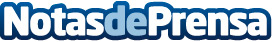 Expertos nacionales debatirán en Murcia nuevas fórmulas de financiación para mantener el esfuerzo inversor en obra públicaLa Consejería de Fomento organiza el 20 de diciembre una jornada para analizar las ventajas de la colaboración público privada en la construcción de infraestructurasDatos de contacto:Nota de prensa publicada en: https://www.notasdeprensa.es/expertos-nacionales-debatiran-en-murcia-nuevas_1 Categorias: Finanzas Telecomunicaciones Sociedad Murcia http://www.notasdeprensa.es